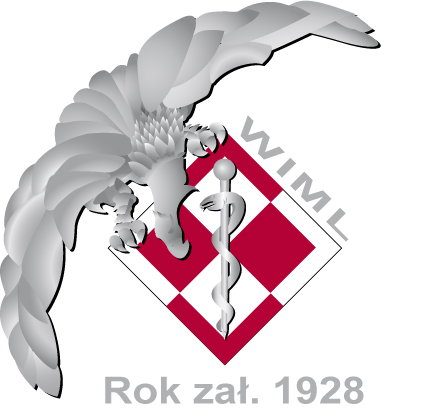 SZCZEGÓŁOWE WARUNKI KONKURSU OFERTNA UDZIELANIE ŚWIADCZEŃ ZDROWOTNYCH WYKONYWANYCHWOśrodku Badań Orzecznictwa Lotniczo-Lekarskiego 
i Medycyny PracyWarszawa 2024Konkurs ofert na podstawie art. 26 ustawy z dn. 15 kwietnia 2011 r. o działalności leczniczej 
(Dz. U. z 2023 r. poz. 991, 1675,1972 z późn. zm.).I. Opis przedmiotu Zamówienia: Przedmiot:udzielenie zamówienia na świadczenia zdrowotne W zakresie:„Konsultacji w Ośrodku Badań Orzecznictwa Lotniczo-Lekarskiego i Medycyny Pracy przez lekarza posiadającego specjalizację z chorób wewnętrznych ”.Świadczenia wykonywane będą:-  od poniedziałku do piątku w ilości ok. 96 godzin miesięcznie,- przewidywany okres udzielania świadczenia 06.05.2024 r. – 30.04.2026 r.II. Wymagania stawiane oferentom W postępowaniu konkursowym, mogą wziąć udział oferenci (zwani także „Przyjmującymi Zamówienie”), którzy spełniają następujące warunki: są podmiotami wymienionymi w art. 26 ustawy z dnia 15 kwietnia 2011r. o działalności leczniczej tj. podmiotami wykonującymi działalność leczniczą (Dz. U. z 2023 r. poz. 991, 1675,1972 z późn. zm.), są uprawnieni do występowania w obrocie prawnym zgodnie z wymaganiami ustawowymi, 
w szczególności są zarejestrowani we właściwych rejestrach sądowych 
i urzędowych oraz posiadają nadane numery REGON i NIP,znajdują się w sytuacji finansowej zapewniającej prawidłowe wykonanie zamówienia,posiadają uprawnienia niezbędne do wykonania zamówienia, są ubezpieczeni od odpowiedzialności cywilnej w zakresie prowadzonej działalności, posiadają dyplom lekarza oraz aktualne prawo wykonywania zawodu,posiadają specjalizację z chorób wewnętrznych.III. Dokumenty i oświadczenia wymagane od oferentów (obligatoryjne i dodatkowe): Dokumenty i oświadczenia, które oferenci, powinni złożyć w celu potwierdzenia spełniania wymagań stawianych przyjmującemu zamówienie: aktualny wydruk z CEIDG,dyplom lekarza, który będzie wykonywał zamówienie,dyplom specjalizacji, lekarza który będzie wykonywał zamówienie,prawo wykonywania zawodu lekarza, który będzie wykonywał zamówienie,aktualny wydruk księgi rejestrowej lekarza który będzie wykonywał zamówienie, dokumenty (dodatkowe) potwierdzające staż pracy w zakresie odpowiedniej dziedziny medycyny wykonywanych przez lekarza, który będzie wykonywał zamówienie, 
w szczególności: świadectwa pracy lub zaświadczenia zakładu pracy, oświadczenia oferenta – o ile wystąpią okoliczności uzasadniające ich złożenie (w szczególności w związku z VI. Kryteria oceny ofert pkt. 2 SWKO),polisa od odpowiedzialności cywilnej w zakresie określonym w przepisach ustawy z dnia 15 kwietnia 2011r. o działalności leczniczej (Dz. U. z 2023 r. poz. 991, 1675,1972 z późn. zm.) dla oferentów rozpoczynających działalność lub w przypadku wygaśnięcia dotychczasowej polisy OC. W przypadku nie złożenia dokumentów potwierdzających spełnianie wymagań stawianych przyjmującemu zamówienie udzielający zamówienia, może wezwać oferentów, którzy tych dokumentów nie złożyli, do ich uzupełnienia, w określonym terminie, pod rygorem odrzucenia złożonej oferty. W przypadku stwierdzenia braków dotyczących formy dokumentów potwierdzających spełnianie wymagań stawianych przyjmującym zamówienie, Udzielający zamówienia może wezwać oferentów, których braki dotyczą, do ich usunięcia, w określonym przez Udzielającego zamówienia terminie, pod rygorem odrzucenia złożonych przez oferentów ofert. IV. Opis sposobu przygotowania ofert Oferent przedstawia ofertę zgodnie z wymogami określonymi w Szczegółowych Warunkach Konkursu Ofert i materiałach informacyjnych o przedmiocie konkursu. Wzór oferty stanowi załącznik nr 3.Można złożyć tylko jedną ofertę i tylko na jedną część postępowania konkursowego. Złożenie większej liczby ofert spowoduje odrzucenie każdej z nich.Ofertę należy złożyć zgodnie z formularzem oferty ustalonym przez Udzielającego zamówienia.Oferta pod rygorem odrzucenia powinna być napisana w języku polskim.Treść oświadczeń powinna być napisana czytelnie, odręcznie, maszynowo lub na komputerze.Oświadczenia i dokumenty złożone w języku obcym powinny być przetłumaczone przez tłumacza przysięgłego. Tekst tłumaczenia należy dołączyć do oferty. Do oferty należy załączyć wypełniony formularz ofertowy . Oferta powinna być złożona w oryginale. Oświadczenia załączone do oferty powinny być złożone w oryginale lub mogą być to kopie potwierdzone za zgodność z oryginałem. Oferent ponosi wszelkie koszty związane z przygotowaniem i złożeniem oferty oraz załączonych do niej oświadczeń i dokumentów.Oferty należy składać w nieprzejrzystych, szczelnych, trwale zamkniętych kopertach. Koperta powinna być zaadresowana do Udzielającego Zamówienia i opatrzona napisem: Nazwa i adres Oferenta: ………………………………………………………………………………………………………………………………………………………………………………………………………………………………………………………………………………………………………………………………………………………………………………………………………Nazwa i adres Udzielającego Zamówienia WOJSKOWY INSTYTUT MEDYCYNY LOTNICZEJUl. KRASIŃSKIEGO 54/5601-755 WARSZAWAV. Miejsce i termin składania ofert: Ofertę należy złożyć do dnia 30.04.2024 roku do godz. 13:00 w Punkcie Ewidencyjnym Wojskowego Instytutu Medycyny Lotniczej” - budynek nr 2 pok. F01. Oferta złożona po terminie zostanie zwrócona bez otwierania. Otwarcie Ofert nastąpi w dniu 30.04.2024 roku o godz. 13:30 w Wojskowym Instytucie Medycyny Lotniczej. Rozstrzygnięcie konkursu nastąpi w dniu 30.04.2024 roku. VI. Kryteria oceny ofert: Udzielający zamówienie wybierze, w każdej części postępowania konkursowego, ofertę, która uzyska największą liczbę punktów. Kryterium oferty stanowi: - 100 % stawka za udzielanie świadczeń medycznych.Oferta najtańsza spośród ofert nie odrzuconych otrzyma 100 punktów. Pozostałeproporcjonalnie mniej, według formuły:1) Kryterium cena ofertowa C:Ilość punktów C = Cn/Cb x 100 gdzie:Cn – najniższa cena spośród ofert nie odrzuconychCb – cena oferty badanej (rozpatrywanej)100 – wskaźnik stały.W przypadku zgłoszenia się większej liczby Oferentów, którzy zaproponują jednakową wysokość stawki za udzielanie świadczeń medycznych, odpowiadającą ofercie najtańszej (zgodnie z kryteriami wymienionymi w ust. 1 powyżej), udzielający zamówienia może przyjąć dodatkowe kryteria oceny ofert. Oferenci mogą zostać wezwani do przedstawienia w wyznaczonym przez zamawiającego terminie dokumentów potwierdzających doświadczenie zawodowe. Zamawiający dokona oceny doświadczenia zawodowego Oferentów wg następującej zasady: Udokumentowane doświadczenie zawodowe w określonej dziedzinie medycyny (D):każdy rok doświadczenia to dodatkowy 1 pkt.Ocenę ostateczną dla poszczególnych ofert stanowić będzie suma punktów P przyznanych za powyższe kryteria (ust. 1 i 2) zgodnie ze wzorem: P = C + Dgdzie: C – ilość punktów uzyskana przez ofertę zgodnie z kryteriami ust.1 (powyżej)D – suma punktów wynikająca z doświadczenia zawodowegoOferent, którego oferta zostanie wybrana, zostanie o tym fakcie powiadomiony pismem akceptującym Zamawiającego. Wybrani oferenci powinni zgłosić się w miejscu i terminie określonym w tym piśmie w celu podpisania umowy. VII. Opis sposobu udzielania wyjaśnień dotyczących konkursu Każdy Oferent może zwrócić się do Zamawiającego o wyjaśnienie treści Szczegółowych Warunków Konkursu. Do kontaktów z Oferentami upoważnieni są: Lucyna KUNDERA   – tel. 261 852 265 w godz. od 10:00 do 15:00VIII. Termin realizacji zamówienia1. Oferenci przystępujący do niniejszego postępowania będą związani złożonymi przez siebie ofertami przez okres 30 dni od terminu składania ofert. 2. Zamówienie należy realizować przez okres podpisania umowy. IX. Rozpatrywanie ofert Po otwarciu ofert udzielający zamówienia dokonuje ustaleń, które z ofert spełniają warunki określone w szczegółowych warunkach konkursu i w materiałach informacyjnych 
o przedmiocie konkursu. Udzielający zamówienia może w celu ustalenia treści ofert oraz załączonych do nich dokumentów i oświadczeń wezwać oferentów do uzupełnienia, usunięcia braków lub złożenia wyjaśnień, 
a także do dokonania innych czynności przewidzianych w szczegółowych warunkach konkursu. Udzielający zamówienia może wezwać do udzielenia przez oferentów wyjaśnień dotyczących treści złożonej oferty oraz załączonych do niej dokumentów i oświadczeń. Niedopuszczalne jest jednak prowadzenie między udzielającym zamówienia, a oferentem negocjacji oraz zmiany postanowień oferty i załączonych oświadczeń. Składane przez oferentów pisemne wyjaśnienia i oświadczenia udzielający przyjmuje do protokołu.X. Zastrzeżenia Udzielającego Zamówienia Poza przesłankami określonymi powyżej, Udzielający zamówienia odrzuci ofertę:złożoną przez oferenta po terminie,zawierającą nieprawdziwe informacje,jeżeli oferent nie określił przedmiotu oferty lub nie podał ceny,jeżeli zawiera rażąco niską cenę w stosunku do przedmiotu zamówienia,jeżeli jest nieważna na podstawie odrębnych przepisów,jeżeli oferent złożył ofertę alternatywną,złożoną przez oferenta, z którym została rozwiązana przez Udzielającego zamówienie postępowanie umowa o udzielanie świadczeń zdrowotnych 
w określonym rodzaju lub zakresie w trybie natychmiastowym z przyczyn leżących po stronie oferenta.Udzielający zamówienia unieważni postępowanie, gdy:nie wpłynęła żadna oferta,odrzucono wszystkie oferty,kwota najkorzystniejszej oferty przewyższa kwotę, którą Udzielający zamówienia przeznaczył na finansowanie świadczeń opieki zdrowotnej w danym postępowaniu,nastąpiła istotna zmiana okoliczności powodująca, że prowadzenie postępowania lub zawarcie umowy nie leży w interesie Udzielającego zamówienia, czego nie można było wcześniej przewidzieć.Wybór najkorzystniejszej oferty następuje spośród tych z ofert, które spełniają warunki określone w Szczegółowych warunkach konkursu ofert. Konkurs unieważnia się, jeżeli postępowanie konkursowe nie zostanie zakończone wyłonieniem właściwej oferty.Jeżeli w toku konkursu ofert wpłynęła tylko jedna oferta nie podlegająca odrzuceniu / możliwa do zaakceptowania, komisja może przyjąć tę ofertę, gdy z okoliczności wynika, że na ogłoszony ponownie na tych samych warunkach konkurs ofert nie wpłynie więcej ofert lub gdy okoliczności wymagają szybkiego rozpoczęcia wykonywania świadczeń zdrowotnych będących przedmiotem konkursu.Wyniki konkursu uznaje się za obowiązujące po ich zatwierdzeniu przez Dyrektora Instytutu.Informację o sposobie rozstrzygnięcia konkursu Udzielający zamówienia potwierdzi 
w przyjęty u siebie sposób (pisemnie lub telefonicznie lub pocztą elektroniczną lub poprzez ogłoszenie na stronie Udzielającego zamówienia), w terminie do 30 dni od dnia otwarcia ofert.XI. Środki przysługujące oferentom w toku postępowania konkursowego Oferentom, których interes prawny doznał uszczerbku w wyniku naruszenia przez Udzielającego zamówienie zasad przeprowadzania postępowania, przysługują środki odwoławcze na zasadach określonych poniżej.Środki odwoławcze nie przysługują na:niedokonanie wyboru świadczeniodawcy,unieważnienie postępowania.W toku postępowania, do czasu zakończenia postępowania, oferent może złożyć do komisji umotywowane odwołanie w terminie 7 dni od dnia dokonania zaskarżonej czynności.Do czasu rozpatrzenia odwołania postępowanie w sprawie zawarcia umowy o udzielanie świadczeń zdrowotnych ulega zawieszeniu, chyba że z treści odwołania wynika, że jest ono oczywiście bezzasadne.Komisja rozpatruje i rozstrzyga odwołanie w ciągu 7 dni od dnia jego otrzymania
i udziela pisemnej odpowiedzi składającemu odwołanie. Nieuwzględnienie odwołania  wymaga uzasadnienia.Odwołanie złożone po terminie nie podlega rozpatrzeniu.Informację o wniesieniu odwołania i jego rozstrzygnięciu niezwłocznie zamieszcza się na tablicy ogłoszeń oraz na stronie internetowej Udzielającego zamówienie.W przypadku uwzględnienia odwołania komisja powtarza zaskarżoną czynność.Oferent biorący udział w postępowaniu może wnieść do dyrektora Udzielającego Zamówienie, w terminie 7 dni od dnia ogłoszenia o rozstrzygnięciu postępowania, odwołanie dotyczące rozstrzygnięcia postępowania. Odwołanie wniesione po terminie nie podlega rozpatrzeniu.Odwołanie rozpatrywane jest w terminie 7 dni od dnia jego otrzymania. Wniesienie odwołania wstrzymuje zawarcie umowy o udzielanie świadczeń opieki zdrowotnej do czasu jego rozpatrzenia.XII. Zawarcie umowy 1. Udzielający zamówienia zawrze umowę z oferentem, którego oferta odpowiada wymaganiom określonym w szczegółowych warunkach konkursu i materiałach informacyjnych o konkursie oraz zostanie uznana za najkorzystniejszą w oparciu o kryteria oceny ofert. 2. Przy zawarciu umowy Oferent zobowiązuje się do okazania oryginałów dokumentów oraz dostarczenia zdjęcia do identyfikatora WIML. 